Јавни извршитељ Видоје Стојковић из Аранђеловца, Именован за подручје Вишег суда у Крагујевцу и Привредног суда у Крагујевцу, у извршном поступку, извршног DRUŠTVO ZA SPOLJNU I UNUTRAŠNJU TRGOVINU P.V.F. TRADERS DOO ŠIMANOVCI, Шимановци, ул. Светогорска бр. 9, МБ 17166077, ПИБ 101018059, против извршног дужника Dragan Marković pr Postavljanje vodovodnih, kanalizacionih, grejnih i klimatizacionih sistema TERMOWOLF Natalinci, Наталинци, ул. Наталинци бб, МБ 66705293, ПИБ 113275638, а ради извршења одређеног Решењем о извршењу Привредног суда у Крагујевцу ИИВ-879/2023 од 21.08.2023. године на основу члана 493. тачка 3. у вези са чланом 173. Закона о извршењу и обезбеђењу ("Сл. гласник РС", бр. 106/2015, 106/2016 –аутентично тумачење, 113/2017 – аутетично тумачење и 54/2019) дана 19.01.2024. године, доноси  З А К Љ У Ч А КО ПРОДАЈИ НЕПОКРЕТНОСТИ НА ДРУГОМ ЕЛЕКТРОНСКОМ ЈАВНОМ НАДМЕТАЊУI ПРОДАЈУ СЕ непокретности и то:Кп. бр. 80, у површини од 3036м2, по начину коришћења њива 4. класе у процењеној вредности од 284.595,13 динара,Кп. бр. 81, у површини од 531м2, по начину коришћења, земљиште под зградом, објектом и земљиште уз зграду и други објекат у процењеној вредности од 413.745,63 динара,Кп. бр. 82, у површини од 1032м2, по начину коришћења њива 4. класе у процењеној вредности од 106.113,86 динараКп. бр. 83, у површини од 2030м2, по начину коришћења њива 4. класе у процењеној вредности од 190.292,53 динара иКп. бр. 84, у површини од 306м2, по начину, земљиште под зградом – објектом у површини од 41м2 и земљиште уз зграду и други објекат у поврпинио од 265м2 у процењеној вредности од 236.647,03 динараСве непокретности уписане у ЛН бр. 51 КО Павловац, оптина Топола, са правом својине и делом поседа 1/1 у корист извршног дужника Dragan Marković pr Postavljanje vodovodnih, kanalizacionih, grejnih i klimatizacionih sistema Termowolf Natalinci, ул. Наталинци бб, МБ 66705293, ПИБ 113275638.II Изласком на терен, дана 12.12.2023. године, утврђено је да  предметне непокретности ослобођене од лица и ствари.III На непокретностима нема права трећих лица које остају на њима и после њихове продаје.IV На непокретностима које су предмет продаје  нема стварних и личних службености  нити стварних терета које купац преузима након продаје.V Закључком овог јавног извршитеља посл.бр. И.Ив. 126/23 од 20.12.2023. године утврђена је вредност непокретности из тачке један овог закључка којe су процењенe дана 12.12.2023. године и износе 1.231.394,18 динара, а на основу Стручног налаза о процени тржишне вредности предметних непокретности извршног дужника који је сачињен дана 12.12.2023 године од стране лиценцираног проценитеља Дејана Росића из Аранђеловца.VI Друго електронско јавно надметање одржаће се дана 07.02.2024. године на порталу електронског јавног надметања у времену од 09:00 до 13:00 часова са почетном ценом од 50% од процењене тржишне вредности непокретности.Време за давање понуде траје најдуже четири часа, у периоду од 09:00 до 13:00 часова.У случају да је најмање једна понуда дата у последњих пет минута пре истека периода од четири часа, време трајања електронског јавног надметања се продужава за још пет минута од времена одређеног за окончање електронског јавног надметања.Поступак се понавља све док у последњих пет минута електронског јавног надметања  не буде дата ниједна понуда, а најдуже до 15 часова, када се поступак електронског јавног надметања мора окончати.VII Купац коме се додели непокретност дужан је да положи продајну цену у року од 15 дана од дана доношења закључка о додељивању непокретности.VIII Право учешћа на електронском јавном надметању имају лица која су регистровани корисници на порталу електронског јавног надметања и која положе јемство у висини од 15% од процењене вредности непокретности, и полаже се најкасније два дана  пре одржавања  електронског јавног надметања иначе ће се лицу ускратити учествовање на јавном надметању.Јемство се полаже у новцу уплатом на на рачун Министарства правде који је објављен на интернет страници портала електронске продаје (eaukcija.sud.rs).IX Упозоравају се сви заинтересовани понудиоци, да купац непокретности, ни на јавном надметању, ни непосредном погодбом, не може бити извршни дужник. Купац непокретности не може да буде ни јавни извршитељ, заменик јавног извршитеља, пуномоћник јавног извршитеља или друго лице које је запослено код јавног извршитеља, независно од тога да ли поступа у конкретном  извршном поступку, нити лице које њихов  крвни сродник у правој линији, а у побочној линији до четвртог степена сродства, супружник, ванбрачни партнер, тазбински сродник до другог степена, старатељ, штићеник, усвојитељ, усвојеник, хранитељ или храњеник. Купац непокретности  не може да буде ни свако друго лице које службено учествује  у конкретном извршном поступку. Купац непокретности не може бити ни лице запослено у министарству као администратор портала електронског јавног надметања, нити лице које је његов крвни  сродник у правој линији, а у побочној линији до четвртог степена сродства, супружник, ванбрачни партнер, тазбински сродник до другог степена, старатељ, штићеник, усвојитељ, усвојеник, хранитељ и храњеник.X Лицитациони корак  на електронском јавном надметању  износи 10% од почетне цене.Понудиоци могу дати само понуду која је увећана за унапред одређен лицитациони корак.Понуда се сматра прихваћеном када портал електронског јавног надметања обавести понудиоца да је његова понуда евидентирана као успешно дата. Успешно дата понуда евидентира  се на порталу електронског јавног надметања као тренутно највећа.Понудилац не може дати понуду ако је његова понуда на порталу електронског јавног надметања  евидентирана као тренутно највећа понуда.XI Ако најповољнији понудилац са јавног надметања не плати понуђену цену у року, закључком се оглашава  да је продаја без дејства према њему и непокретност се додељује другом по реду понудиоцу уз одређивање рока за плаћања понуђене цене. Ако ни он цену не плати у року, закључком се оглашава да је продаја без дејства према њему и непокретност се додељује трећем по реду понудиоцу уз одређивање рока за плаћа понуђене цене. Ако ни трећи по реду понудилац не плати цену у року, јавни извршитељ утврђује да јавно надметање није успело.XII Заинтересованим лицима за куповину непокретности дозволиће се да дана 06.02.2024. године у периоду од 12 до 14 часова разгледају предметне непокретности уз предходну најаву јавном извршитељу на телефон: 034/720-450.XIII Закључак о продаји непокретности на другом електронском јавном надметању објавиће се на електронској огласној табли Коморе јавних извршитеља и на порталу електронске продаје.Странка може о свом трошку да објави овај закључак у средствима јавног информисања, као и да о закључку обавести посреднике у продаји.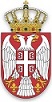 РЕПУБЛИКА СРБИЈАЈАВНИ ИЗВРШИТЕЉ ВИДОЈЕ СТОЈКОВИЋЗа подручје Вишег суда у Крагујевцу и Привредног суда у КрагујевцуКњаза Милоша бр. 86/29АранђеловацПосл. бр. ИИВ 126/23Дана 19.01.2024. годинеТел: 034/720-450Mail: vidoje.stojkovic@gmail.comПоука о правном леку:Против овог закључка није дозвољен приговор.Јавни извршитељ___________________Видоје Стојковић